Curriculum goalAt the end of Reception our children will be able to:Skills to teach to achieve goal  Pre-school 	ReceptionSkills to teach to achieve goal  Pre-school 	ReceptionSkills to teach to achieve goal  Pre-school 	ReceptionSkills to teach to achieve goal  Pre-school 	ReceptionSkills to teach to achieve goal  Pre-school 	ReceptionSkills to teach to achieve goal  Pre-school 	ReceptionSkills to teach to achieve goal  Pre-school 	ReceptionSkills to teach to achieve goal  Pre-school 	ReceptionTo ride a two wheeled bike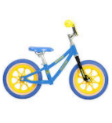 To practice riding a tricycle- pushing pedalsTo practice riding a balance bikeTo practice riding a balance bikeTo use a towel around the waist method to balance on a two wheeled bike To  ride successfully on a bike To  ride successfully on a bike To  ride successfully on a bike To  ride successfully on a bikeTo be a confident gardener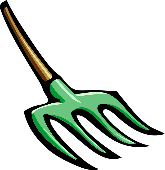 Practice digging using real trowelsPlant seeds with support Taking care of worms in the wormeryTaking care of individual plants and then the wider gardenKnow names of common mini-beastsTaking care of individual plants and then the wider gardenKnow names of common mini-beastsRecognise a weed from a plantName common plants and treesTo look after mini-beasts found in garden e.g. put the worm back in freshly dug up soil.Develop an understanding of compost heapDeveloping a vegetable patch Harvest crops independently- use food to cook withLooking after whole gardenDevelop an understanding of compost heapDeveloping a vegetable patch Harvest crops independently- use food to cook withLooking after whole gardenDevelop an understanding of compost heapDeveloping a vegetable patch Harvest crops independently- use food to cook withLooking after whole gardenDevelop an understanding of compost heapDeveloping a vegetable patch Harvest crops independently- use food to cook withLooking after whole gardenTo construct with a purpose using real tools (wood work)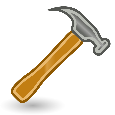 Practice using a mallet and golf teesIntroduce safety guidelines and wearing of small junior safety glasses. Use Balsa wood and nails to introduce woodworkUse Balsa wood and nails to introduce woodworkBegin to introduce tools8oz stubby ball pein hammerShort stubby posidrive screwdriversProvide woods such as pine, cedar, firExploration and building confidenceBegin to construct with a purpose in mindIntroduce saw and use with adult to cut wood to sizeIntroduce saw and use with adult to cut wood to sizeChildren to create a whole school piece-team workTo have basic cooking skills e.g. make a sandwich, bake a cake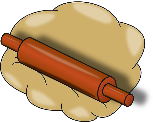 To foster an importance for managing oral hygiene 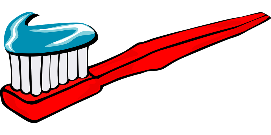 To explore mixing, pouring, sieving and combining ingredients  (sensory play)Practice brushing teeth on a ‘dummy’ model. Practice putting toothpaste on toothbrushTo practice using a range of real tools- peelers, safety knifes, graters, scalesTo be shown how to brush teeth by an adultChildren to brush teeth as part of daily routineTo use tools to make a sandwich/prepare a fruit salad/bake a cakewith adult support-verbal instructionsIdentify why it is important to brush teethBegin to understand which foods/drinks are good and bad for our teethTo use tools to make a sandwich/prepare a fruit salad/bake a cakewith adult support-verbal instructionsIdentify why it is important to brush teethBegin to understand which foods/drinks are good and bad for our teethTo use tools to make a sandwich/prepare a fruit salad/bake a cake by following picture instructionsBe able to talk in more detail why it is important to look after our teethShare knowledge with othersTo use tools to make a sandwich/prepare a fruit salad/bake a cake by following picture instructionsBe able to talk in more detail why it is important to look after our teethShare knowledge with othersTo prepare and end of year party-making sandwiches/cakes independently Children independently take ownership for brushing teeth at home and making right choices to what they eat and drinkTo prepare and end of year party-making sandwiches/cakes independently Children independently take ownership for brushing teeth at home and making right choices to what they eat and drink